30. týdenní plán  od 23.3. – 27.3. – DISTANČNÍ VÝUKA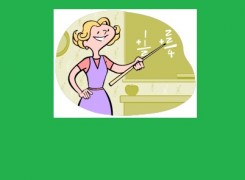 Předmět               Učivo  Poznámky              JČProcvičuj si z jazyka českého učivo, kde máš mezery a co ti nejde – využijte vaše domácí pracovní sešity, nebo si najeďte na internet na stránky učiva JČ (ŠKOLÁKOV, CVIČENÍ ONLINE, PRAVOPISNĚ, KAMINET, UMÍME ČESKY, MOJE ČEŠTINA).Nepovinné učivo – ale doporučuji !!!ČÍSLOVKY – povinné učivoPracovní list č.1Tečka za číslovkou řadovouPracovní list č.2Pracovní list č.3Pořád procvičuj druhy číslovek z minulého týdne. Těchto 6 druhů se nauč. Zároveň se nauč i příklady !!!! Procvičování číslovek.Přečti si pomalu text k učivu v učebnici na str.120 (modrý rámeček) a pokus se splnit úkol – cvičení 6 na str.120 v učebnici (Petr se narodil ….). Procvičování číslovek řadových.Procvičování zájmen a vyjmenovaných slov.Pracovní listy si vytiskni a zakládej do složky JČ. Kdo nemáte možnost tisku, úkol splňte do školního záznamníčku.      ČT SUDÝ TÝDENČti knihu, kterou máš rozečtenu a připravenu pro zápis do ČTENÁŘSKÉHO DENÍKU.        SL LICHÝ TÝDENPracuj na slohové práci do soutěže SVĚT OČIMA DĚTÍ – témata jsou NE KAŽDÝ JE TVŮJ KAMARÁD nebo MOBILNÍ TELEFONY A NEPOZORNOST. K odevzdání má být 17.4. Práce mi můžeš zaslat na emailovou adresu ke kontrole!!!VLUčivo o krajích procvičuj doma s mapou ČR a využij i internet ŠKOLÁKOV.Učebnice str.10 + 15– JIHOČESKÝ, PLZEŇSKÝ, KARLOVARSKÝ KRAJ: přečti, do sešitu si zaznamenej zápis podle osnovy:KrajKrajské městoDalší velká městaPolohaPovrchVodstvoZemědělstvíPrůmyslZajímavostiDomácíPříprava+informaceLiterární slohová soutěž na téma SVĚT OČIMA DĚTÍ   (zúčastní se všichni žáci 5.B.). Odevzdávat mohou žáci do 17.4., pak budu zasílat do Prahy. Pokud bude soutěž zrušena či posunuta, budu Vás informovat. I tak ale práce budou žáci odevzdávat !!!